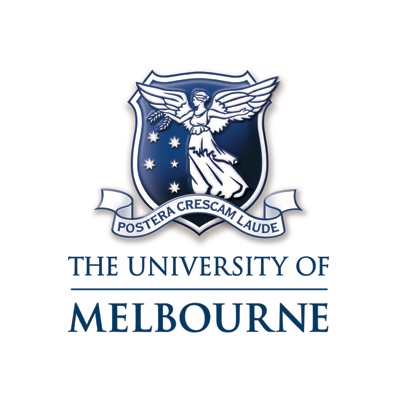 Applicant Information Applicant's expertise and project alignment with host Department's strengths - Maximum 200 wordsProposed Project Title – Maximum 200 CharactersResearch ProposalPlease attach a 2-3 page document outlining your research proposal. The proposal should include the:Aims and Significance Relevance to the area in which it would be locatedExpected OutcomesOpportunities for further external funded fellowships or academic employmentPlease attach your CVTitleSurnameGiven Name(s)Given Name(s)TelephoneTelephoneEmail AddressEmail AddressDate of PhD Award*Date of PhD Award*Awarding InstitutionAwarding InstitutionDepartment in which you wish to workDepartment in which you wish to work* Date of award is considered to be the date of the official notification letter.  If your PhD was awarded before 1 January 2015, you will need to apply for an Eligibility Exemption Request.* Date of award is considered to be the date of the official notification letter.  If your PhD was awarded before 1 January 2015, you will need to apply for an Eligibility Exemption Request.* Date of award is considered to be the date of the official notification letter.  If your PhD was awarded before 1 January 2015, you will need to apply for an Eligibility Exemption Request.* Date of award is considered to be the date of the official notification letter.  If your PhD was awarded before 1 January 2015, you will need to apply for an Eligibility Exemption Request.* Date of award is considered to be the date of the official notification letter.  If your PhD was awarded before 1 January 2015, you will need to apply for an Eligibility Exemption Request.